     Наказ «Ремонт дворовой территории по пр. Славы, 58»Поступил во время предвыборной кампании в сентябре 2018 года от жителей избирательного округа №24 Белгорода Чуеву Валентину Владимировичу.Исполнен в 2019 году.Работы выполнены за счёт областного и городского бюджетов. Финансирование составило 8 млн 529 тыс. рублей.Депутат по избирательному округу №24 Валентин Чуев:- Дворовая территория по проспекту Славы, 58 давно нуждалась в качественном ремонте: местные жители во время предвыборной кампании и после неё, уже во время депутатских приёмов, обращались ко мне с просьбой оказать содействие в таком ремонте. Комфортная и доступная городская среда начинается с того, что в наших дворах, у нас под окнами. Именно поэтому такие проекты имеют безусловную значимость. Теперь, когда дворовая территория отремонтирована, гражданам стало гораздо удобнее. 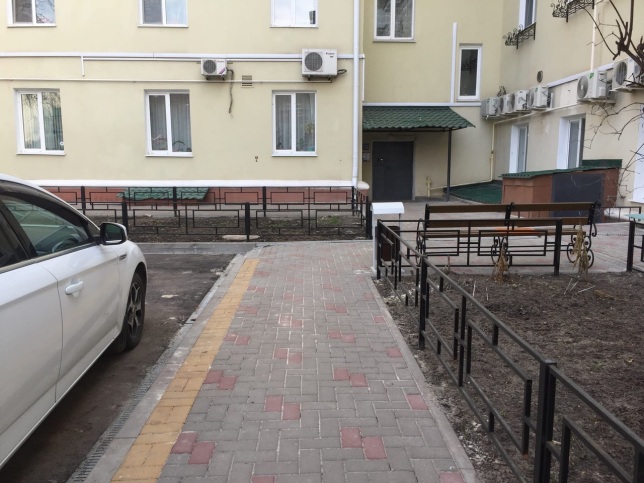 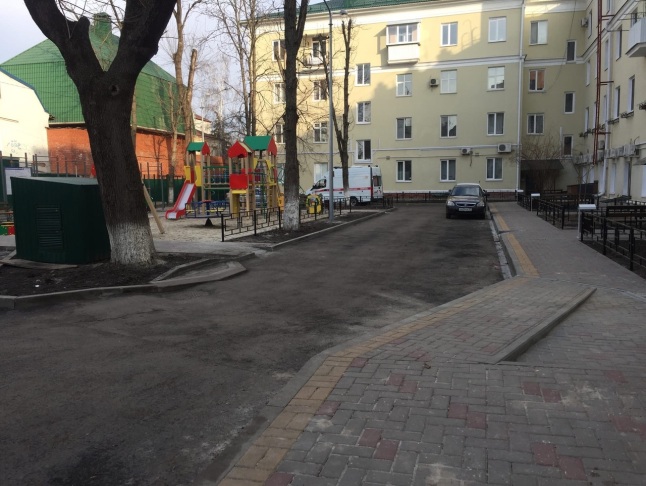 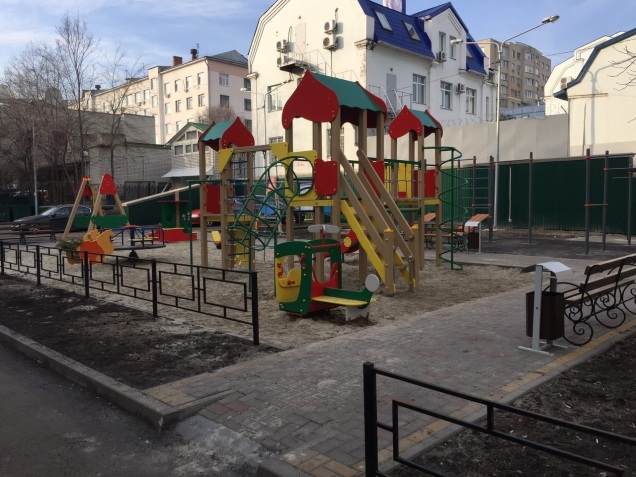 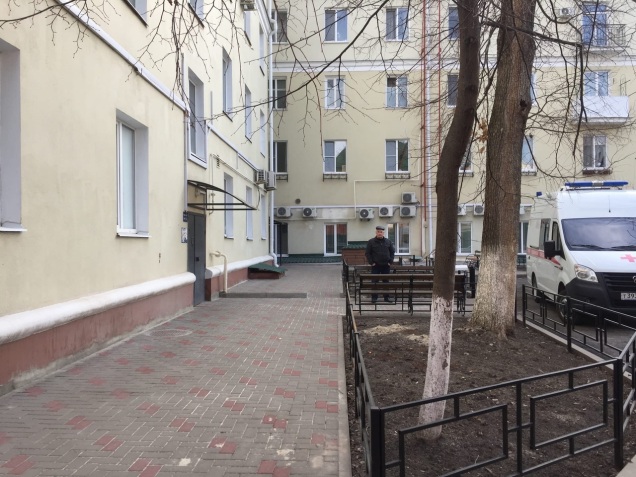 